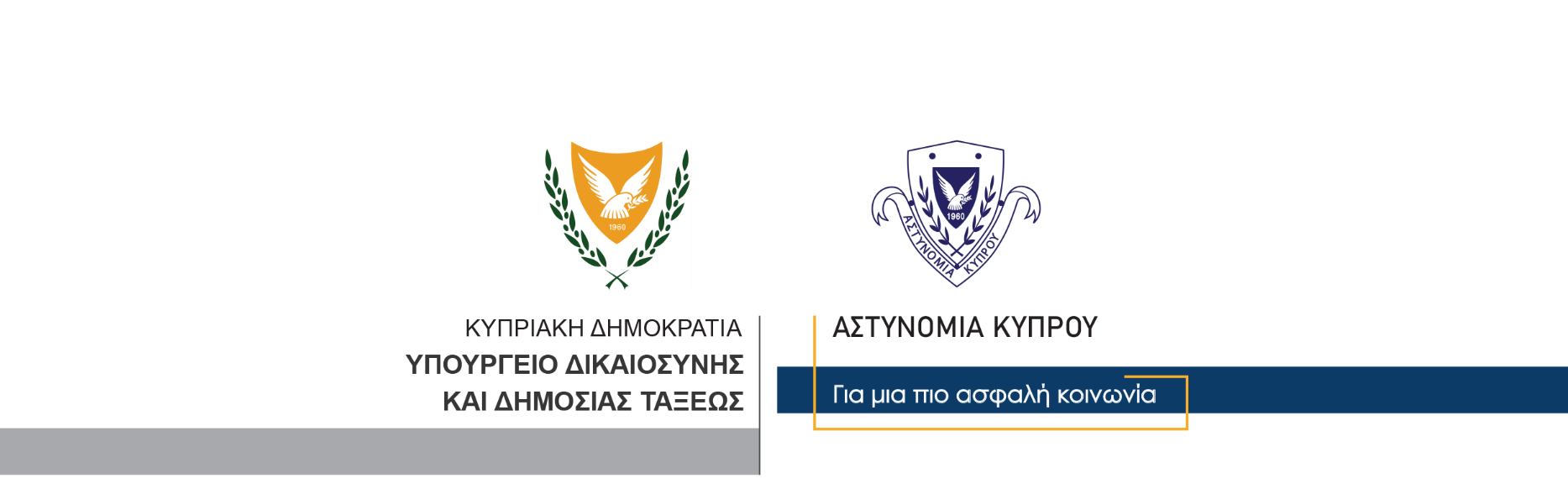 16 Οκτωβρίου, 2023  Δελτίο Τύπου 3Κατάσχεση πέραν του ενός κιλού κάνναβης στο αεροδρόμιο ΛάρνακαςΣυνελήφθη 30χρονοςΠοσότητα κάνναβης, πέραν του ενός κιλού, εντόπισαν και κατάσχεσαν Αστυνομία και Τμήμα Τελωνείων, στο αεροδρόμιο Λάρνακας. Για διευκόλυνση των ανακρίσεων συνελήφθη και τέθηκε υπό κράτηση, 30χρονος. Τα ναρκωτικά εντοπίστηκαν στο πλαίσιο των ενεργειών, που γίνονται από την Υπηρεσία Καταπολέμησης Ναρκωτικών, σε συνεργασία με της Τελωνειακές Αρχές, για εντοπισμό προσώπων που εισάγουν ναρκωτικά στην Κύπρο, μέσω αεροδρομίων. Συγκεκριμένα, γύρω στη 1.30μ.μ. σήμερα, 30χρονος που αφίχθηκε στην Κύπρο από ευρωπαϊκή χώρα, ανακόπηκε για έλεγχο αποσκευών από τελωνειακό λειτουργό. Κατά τον έλεγχο, εντός των αποσκευών του εντοπίστηκαν, κρυμμένες μέσα σε κέρινα ομοιώματα και κατασχέθηκαν, πέντε συσκευασίες, που περιείχαν κάνναβη συνολικού μεικτού βάρους ενός κιλού και 140 γραμμαρίων.Ο 30χρονος συνελήφθη για αυτόφωρο αδίκημα και τέθηκε υπό κράτηση για διευκόλυνση των ανακρίσεων.Η ΥΚΑΝ (Επαρχιακό Κλιμάκιο Λάρνακας) διερευνά την υπόθεση. 		    Κλάδος ΕπικοινωνίαςΥποδιεύθυνση Επικοινωνίας Δημοσίων Σχέσεων & Κοινωνικής Ευθύνης